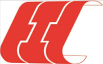 DPC-10P(G)分布式微机电容器保护装置__________________________________技术和使用说明书南京恒星自动化设备有限公司SUN NANJING AUTOMATION EQUIPMENT CO.,LTD一.公司简介南京恒星自动化设备有限公司成立于1994年，注册资金6000万。公司位于南京市江宁区麒麟智慧园8号楼，研发、生产场地6000平方，现有员工180余人，下设武汉、成都分公司，并在格尔木、呼和浩特等地设有分支机构。公司主营产品铁路电力综合自动化、铁路牵引供电综合自动化、电力监控、接触网开关控制、隧道监控、站房BAS、电力调度、城市节能供暖等系统产品。公司秉承技术服务贴近用户，保证全天24小时电话技术支持，全国任意地点72小时现场服务。二.主要功能和安装尺寸DPC-10P(G)型分布式微机电容器保护装置是DP系列数字式保护中的一种，可独立构成电力电容器的完整保护。具体功能如下：三段定时限过流保护；定时限零序过压保护；二段定时限零序过流1保护（量程）；二段定时限零序过流2保护 (量程)；定时限过压保护；定时限欠压保护；横差电流保护。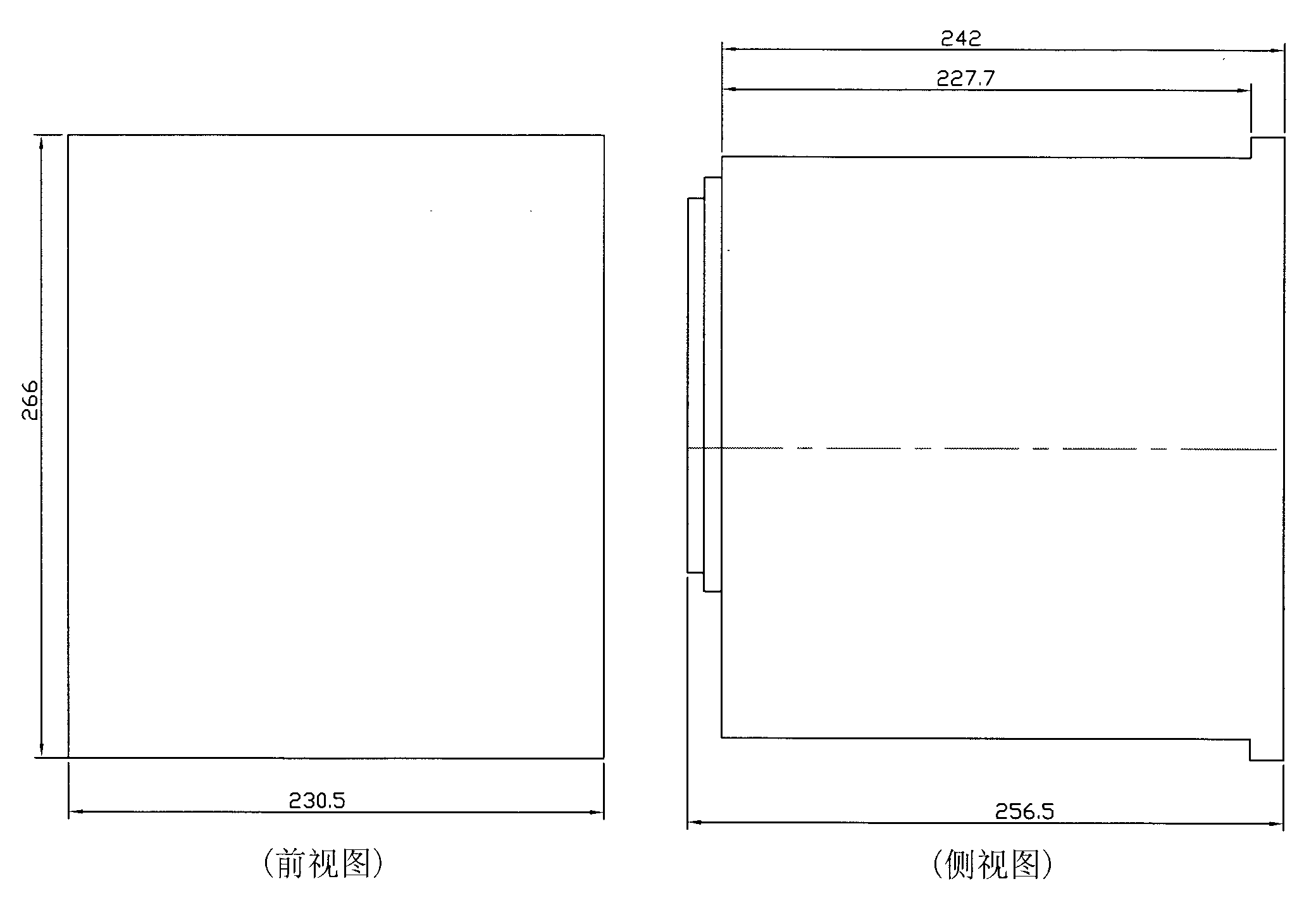 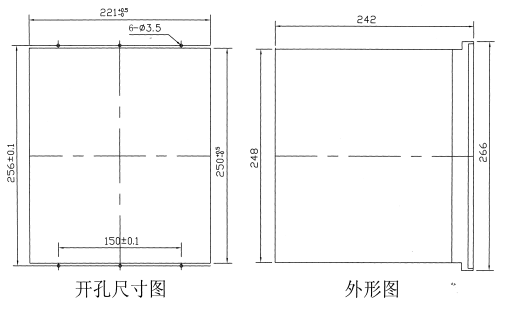 三.具体功能操作说明详见以下二维码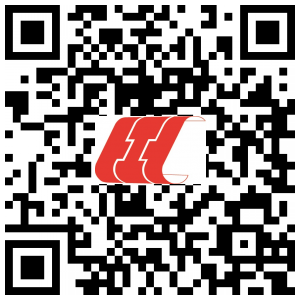 南京恒星自动化设备有限公司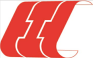 公司24小时技术服务电话：18151016376 18151016365公司网址：www.njhx.com.cn 总部：ADD:南京市江宁区麒麟智慧园8号楼TEL:(025)52600567   52615544  52615644FAX:(025)52605725 POSTCODE:211135成都分公司：ADD:成都市双流县西航港街道机场路土桥段4号TEL:（028）85252082；85259757FAX:（028）85259750 POSTCODE:610225武汉分公司：ADD:武汉市武昌区星海路星海虹城6栋1单元1202
TEL:电话(027)86773952FAX:(027)86778226 POSTCODE:430077